Smlouva č. NPÚ - ÚPS Praha r/o.trJf/ lt óflJ/ /2018·-1Národní památkový ústavse sídlem Valdštejnské nám. 162/3 118 01 Praha 1- Malá StranaSmlouva číslo:NPú„ÚPS/J3J /20{f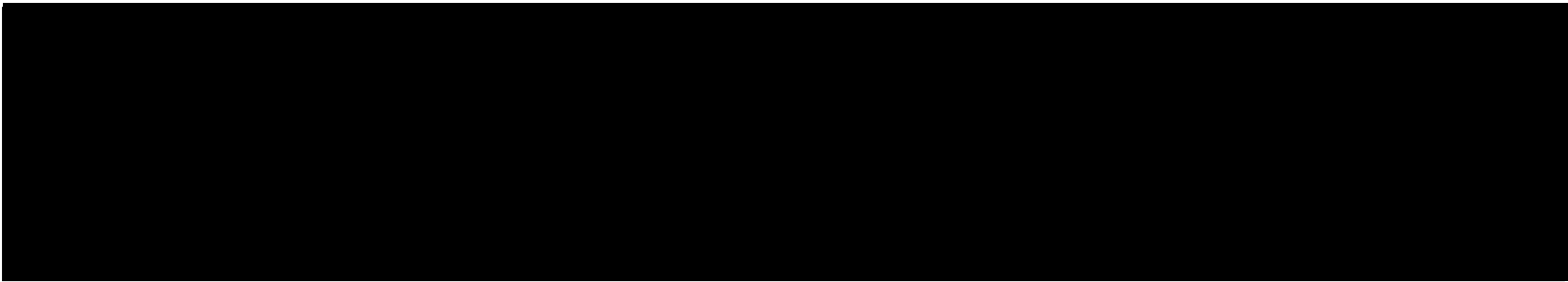 Doručovací adresa:Národní památkový ústav územní památková správa v Praze Sabinova 373/5 130 00 Praha 3 (dále jen „ Objednatel" na straně jedné)aGEMA ART GROUP a.s.se sídlem:  Haštalská 760/27, Praha 1, PSČ 110 00 IČ: 26437741DIČ: CZ26437741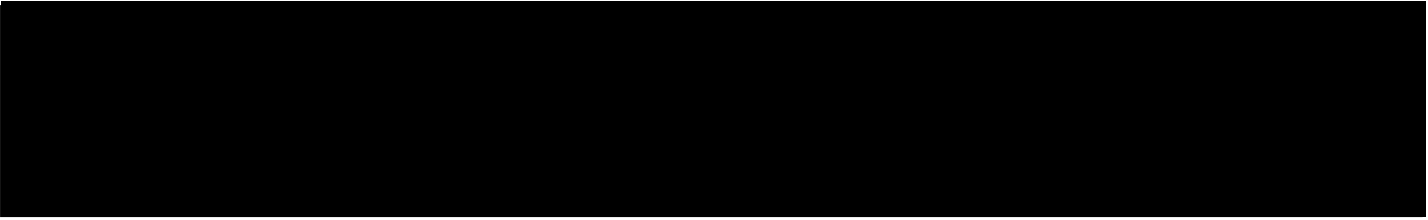 jako smluvní strany uzavřely v souladu se zákonem č. 89/2012 Sb.,občanský zákoník, níže uvedeného dne, měsíce a roku tentododatek č. 1ke smlouvě o dílo č. NPÚ-ÚPS Praha/2020H1170031/2017/434 z 11. 8. 2017 :SZ Krásný Dvůr - obnova vně j ších schodišťstrana 1(celkem 2)Zhotovitel se s Objednatelem dohodli na následující změně Smlouvy o dílo :Mění se Článek VI. bod 1 Cena díla. V průběhu stavby došlo na základě jednání zapsaných v zápisech z kontrolních dní, dalších zápisech a zápisech ve stavebním deníku ke změně bilance prací. Jedná se o změnu závazku z SoD dle § 222 odst.6 ZZVZ.Změny jsou obsaženy v přiloženém změnovém listu č. 1s výčtem méně a více prací, který je k tomuto dodatku přiložen a tvoří jeho nedílnou součást:Změnový list ZL č.1 méněpráce bez DPH vícepráce bez DPH celkemDPH 21%- 702.976,- Kč+ 938.679,- Kč235.703,- Kč49.498 - KčCelkem změna s DPH	285.201,- KčCelková cena díla se stanovuje:Celkem bez DPH dle SoD změnaCelkem bez DPH DPH 21%9.389.744,63 Kč235.703,- Kč9.625.447,63 Kč2.021.344 73 KčCelková cena s DPH	11.646.792,- KčK článku XII. Ostatní ujednání je ujednáno stejně jako v základní smlouvě:Smluvní strany berou na vědomí, že tento dodatek č. 1může podléhat uveřejnění dle zákona č. 340/2015 Sb., o zvláštních podmínkách účinnosti některých smluv, uveřejňování  těchto smluv a o registru smluv (zákon o registru smluv), ve znění pozdějších předpisů. O tom, zda tento dodatek č. 1bude v registru uveřejněn, rozhoduje objednatel.Tento dodatek č. 1 nabývá platnosti a účinnosti dnem  podpisu oběma smluvními stranami. Pokud tato smlouva podléhá povinnosti uveřejnění dle předchozího odstavce, nabude účinnosti dnem uveřejnění.Ostatní ustanovení Smlouvy o dílo se nemění a zůstávají v platnosti. Tento dodatek Smlouvy byl sepsán ve dvou vyhotoveních. Každá ze smluvních stran obdržela po jednom totožném vyhotovení.Příloha : změnový list č. 1/2018 vč. rozpočtů méně a více prací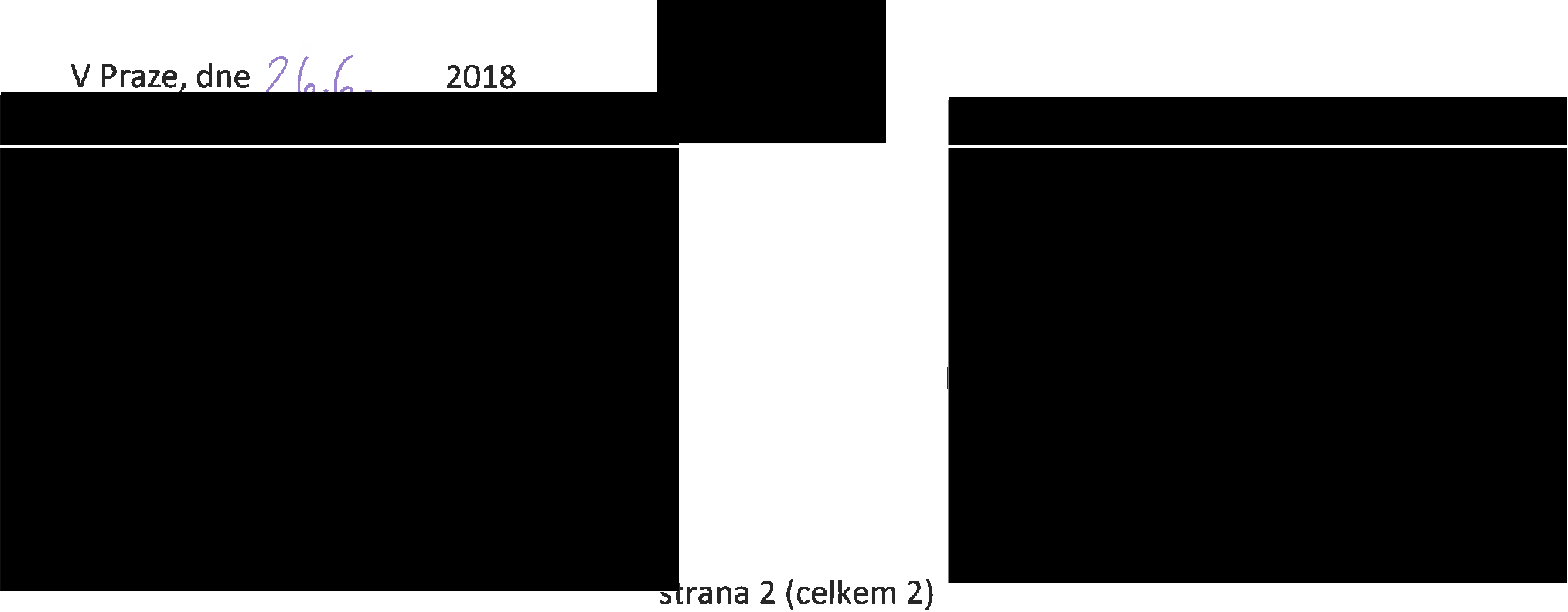 ZMĚNOVÝ LISTNPŮ - SZ Krásný Dvůr - odstranění havárií venkovních schodišť a zdi u Čínského pavilonustavba :SZ Krásný Dvůr - obnova vnějších schodišťreg.č.stavby:	čfs/o ZL:smlouva:objednatel:	Národnf památkový ústav, IČ: 75032333 zhotovitel:	GEMA ART GROUP a.s. Praha1/2018název ZL:	Zakládáni,klenby schodišť, replika oken,změna lomu pískovec, restaurování trnoží, podest a piliřků zábradlí - změnabilance pracípfodmět změny:V rámci prlpravných prací k RPD byl realizovén detaílnl průzkum vč. rozebrénl eásti schodiště a kopaných sond. V rámci zpracováni RPD nelze provést všechny demoličnl práce následně zahrnuté do rozsahu rekonstrukce. Památka by již pred výběrem zhotovitele byla v takovém stavu, kdy by vlivem povětrnosti dochi\zelo k jejl devastacl. Proto je nutné až v průběhu stavby reagovat na postupně odkrývané situace. Průzkumy, až na výjimky, nikdy nemohou postihnout všechny detaily postupně odkrývaných konstrukci.	1.Založeni schodišť - méně práce. V projektu navržené postupné podezdlvánl není treba realizovat. Bylo zjištěno staticky vyhovující založeni z doby výstavbyschodišť. ( VÍZ zápis z KD č.2 )Ochranné lešení - méně práce. Tento ZL č.1 rešl skutečně nutnou výměru.Prostor pod schodišti ,,A". Nesoudržný násyp nesoucí schodišťové stupně bude vytěžen a stupně budou založeny na cihelné klenbě. ( viz zápis z KD t.3 a rešenl projektanta )4. Okna na podestách schodiště .A". změna koncepce obnovy. Vzhledem k jejich historické hodnotě bylo dohodnuto jejich restaurováni namísto pouhéhodoplněni novodobými prvky. (viz zápis z 19. 2. 2018 + stanovisko restaurátora dl'evo)5. Změna lomu pískovce pro chodišfové stupně - vice práce. Zhotovitel predložilvzorky z lokalit Božanov a Polsko. Božanov byl památkovou péči vzhledem k barevnosti vyloučen. Lom v Polsku byl vyloučen z dllvodů kvality, nelze vylámat bloky v celé šírce schodiště. Na KD č.3 z 26. i. 2017 byl vybrán lom v Německu s vyššl cenou. Zhotovitel predložíl kalkulačnf rozpad položky dle metodiky URS s změnou potreby materiál. Změna byla posouzena projektantem a TOS jako odpovldajicL ( viz zápis z KD č.1; č.3;kalkulace položky; mejl projektanta z 3. 4. 2018 : stanovisko restaurátora kámen )6. Trnože na schodištlch. V souladu se stanoviskem pam. péče bude odstraněna cementová profilace a nahrazena profilací z vápenného štuku. .( viz zápis zKD č.2 ; stanovisko restaurátora kámen)Výměra podest na schodišti .A"- vlcepráce. Pod vrstvami betonu byly odkryty původní kamenné desky. ZL t.1 rešf zvýšenou výměru plochy, kterou bude nutné restaurovat. .( viz zápis z KD t.;3 stanovisko restaurátora kámen )Dekorativni lucerny - změna koncepce obnovy drevěných podstavců. Na schodišti .s·výroba replik, na schodišti .A" restaurování stávajících. (viz zápis z19. 2. 2018+ stanovisko restaurétora dl'evo )9. Kamenné hlavy pilll'ků - změna koncepce obnovy. Na schodišti .A" bylo zjištěno, že již v minulosti byly nahrazovány odlitky z betonu. ZL č. 1 reší výrobu těchto odlitků v nezbytně nutné mlre ina dalších pilirclch. .( viz zápis z KD č.3 + stanovisko restaurátora kámen)10. Kamenné sokly schodišť - vicepráce ( viz stanovisko restaurátora kámen )zdůvOdněni nezbytnosti změny (požadavek OPP, technické dwody):Práce je nezbytné provést pro kompletaci celého dila: nejedná se o změny technického rešeni, pouze o změny bilancí, bez kterých by nebylo možné dflo dokončit a i'ádně užfvat.zdůvOdněnf pffěln eventnepi'ec:Mdatelnosti změny:Nálezové situace a s tím souvisejlcí splněni požadavku na funkční obnovu schodišťzdůvodněni nemožnosti odděleni pracl a samostatného zadáni:Jedná se o tástečnou technickou změnu prováděni a tástetného zvýšeni či snfženl rozsahu prováděných praci z titulu nálezových situací. Nelze oddělit asamostatně zadal dle § 222 odst. 6, samostatné zadáni by bylo neekonomické a vzhledem k provázanosti jednotlivých činnosti itechnicky nerešitelné.vllv na cenu dila:	rozpočet:	v pflloze ZL	méněpráceANOcena:	bez DPH	-702 976	Kt21%DPH	-147 625	Kčcelkem	-850 601	Kčvliv na cenu díla:	rozpočet:v pffloze ZL	vícepráceANOcena:CELKOVÁ BILANCE MÉNĚPRACI A VÍCEPRACÍ	cena:bez DPH	938 679	Kč21%DPH	197 123	Kčcelkem	1 135 802	Kčbez DPH	235 703	Kč21%DPH	4rJ 498	Kč 	celkem	285 201	Kč 	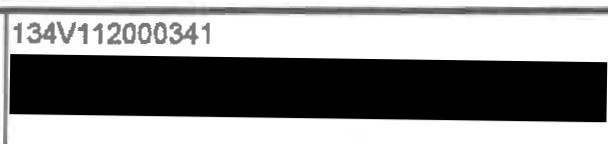 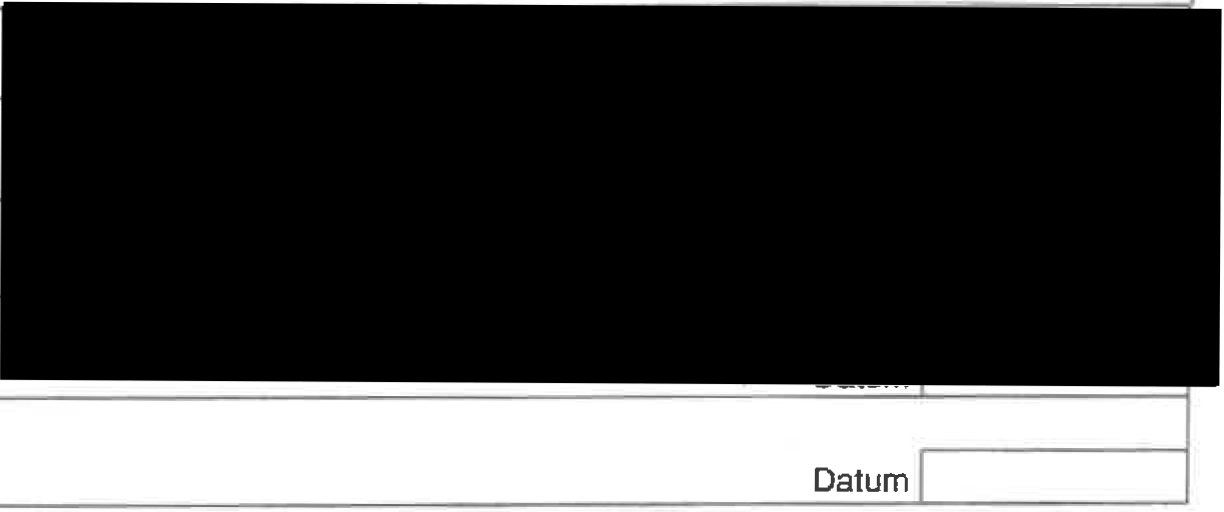 Zakládání, klenby schodiěť, replika oken,změna lomu pískovec, restaurování trnoží, podest a piliřků zábradlí - změna bilance prací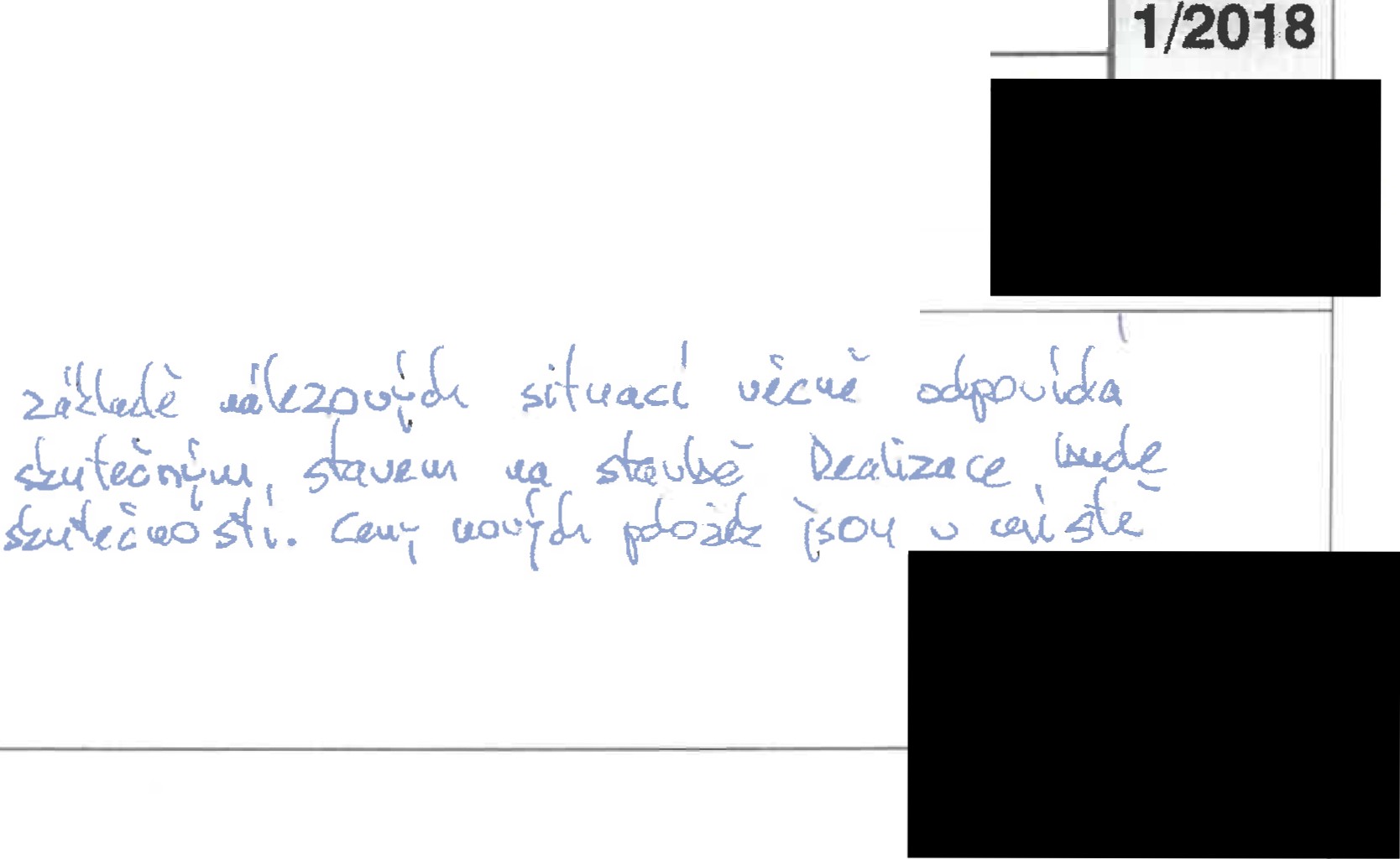 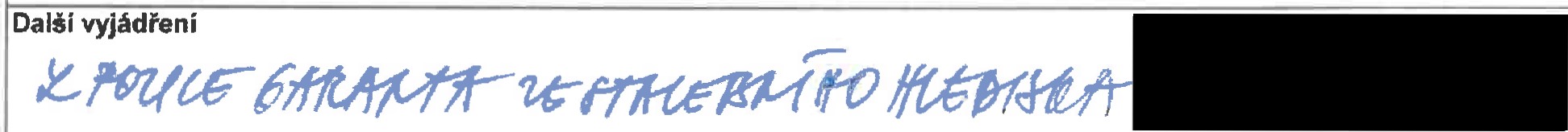 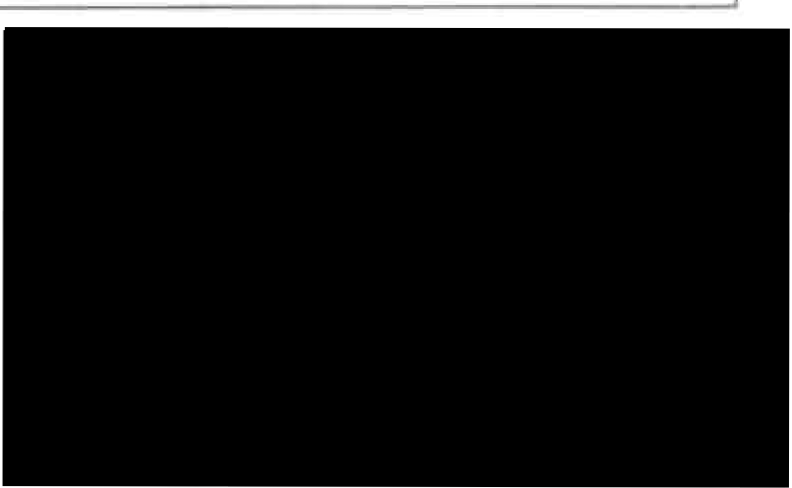 Vyjádřeni  projektantaRozsah dfla byl v tomto případě upřesněn tak, aby reflektoval zjištěný stav a umožnil docílit využití v souladu s požadavkVyjádřeni TOSt>ozSo.	Á	\J'l{ .....   tc.f.'r"""'-u	6u.	,o.	4.SL	\.ť.Vyjádi'enl investoračíslo ZL: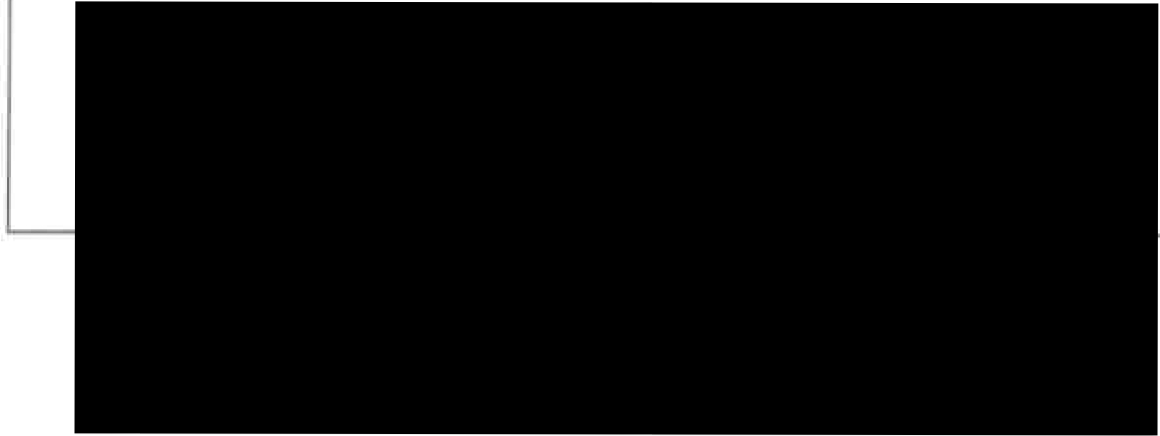 REKAPITULACE STAVBY - PŘÍLOHA č. 2 ke ZL č.1Kód:Stavba:KSO:Místo:CZ-CPV:Zadavatel:NPÚ Praha 1 Uchazeč:Projektant:16012ZSZ Krásný Dvůr, Obnova vnějších schodišť - ZL č. 1   VÍCEPRÁC 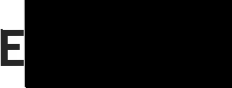 801 47 12Krásný Dvůr45000000-7GEMA ART GROUP, a.s.CC-CZ: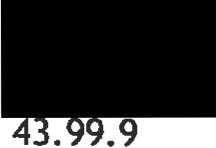 Datum:CZ-CPA:IČ: DIČ:IČ: 26437741 DIČ: CZ26437741IČ:Projektový atelier pro arch.a poz.stavby Poznámka:DIČ:Cena bez DPHDPH  základnísníženáCena s DPHSazba daně21 ,00%15,00%v	CZKZáklad daně938 679,000,00938 679,00Výše daně197 123,000,001 135 802,00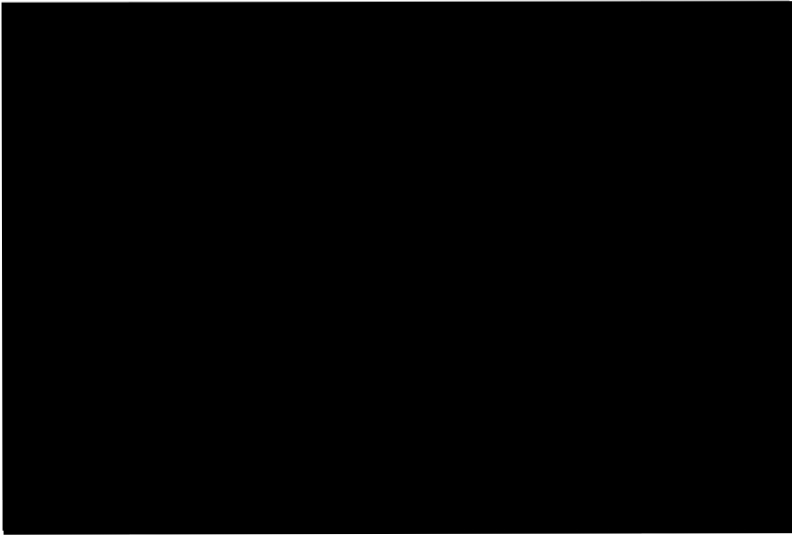 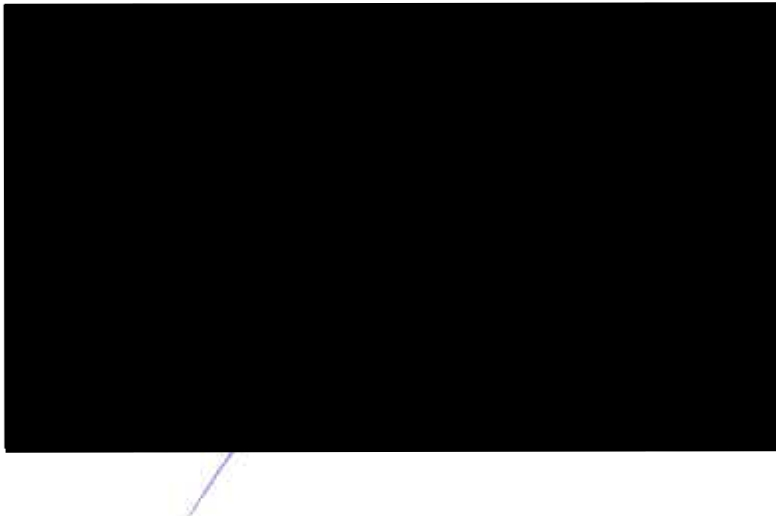 KRYCÍ LIST SOUPISU - ZL č. 1	VÍCEPRÁCE -Stavba:SZ Krásný Dvůr, Obnova vnějších schodišť - ZL č. 1  VÍCEPRÁCE Objekt:01 - Schodiště A (do čestného dvora)KSO:Místo:Zadavatel:NPÚ Praha 1 Uchazeč:801 47 12Krásný DvůrCC-CZ: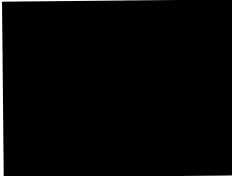 Datum:IČ: DIČ:IČ: DIČ:Projektant:Projektový atelier pro arch.a poz.stavby Poznámka:Cena bez DPHDPH základnísníženázákl. přenesená sniž. přenesená nulová[ cena s DPH-ZákladIČ: DIČ:REKAPITULACE ČLENĚNÍ SOUPISU PRACÍStavba:Objekt:SZ Krásný Dvůr, Obnova vnějších schodišť ·ZL č. 1 VÍCEPRÁCE  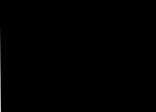 01 - Schodiště A (do čestného dvora)Místo:	Krásný Dvůr	Datum: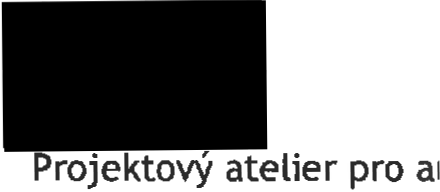 Zadavatel: Uchazeč:NPÚ Praha 1	Projektant:Kód dílu ·Popis	Cena celkem (CZK]Náklady soupisu celkemHSV - Práce a dodávky HSV- Zemní práce---·Zakládání4 - Vodorovné konstrukce-	--9 - Ostatní konstrukce a práce, bourání 998 ·Přesun hmotPSV - PSV766 ·Konstrukce truhlářské 767 ·Konstrukce zámečnické783 ·Dokončovací práce - nátěry 798 - Skladebné položky799 - RestaurováníM - Práce a dodávky M21-M - Elektromontáže655 766,0067 176,00 	-  ----0,000,00 	-	-	-67 176,00--	--0,000,00588 590,0083 320,00- --0,000,000,00505 270,00--0,00---0,00SOUPIS PRACÍStavba:SZ Krásný Dvůr, Obnova vnějších schodišť - ZL č. 1  VÍCEPRÁCE -Objekt:- Schodiště A (do čestného dvora)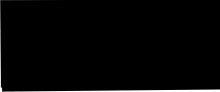 Místo:	Krásný DvůrDatum:Zadavatel: Uchazeč:NPÚ Praha 1Projektant:   Projektový atelier proarch.a poz.stavbyČ Typ	KódPopisMJ	MnožstvíJ.cena[CZK]Cena celkem [CZK]CenovásoustavaNáklady soupisu celkem---- 	655 766,00D	HSV	Práce a dodávky HSVBocm ziďky sclíodisrovýcf1 konstrukc1 z cine[ predloženýCfiSclol dú, poprsm ků ne:+67 176,00D	4	Vodorovné konstrukce-	--- -67 176,0011 I  K  1436234216zábradelní přes 150 mm z cihel dl. 290 mm, P 20 nebo P 25 M, na maltu MC-5 nebo	m34 900,00O,OO ICS ÚRS 2016 01MC-10	_11a l K 1411244282.ROO	rlenby z ciheldl.29cm P25,MC 15 tl.140 mm,nad 2m	---	m2	31,100	2 160,0067 176,00ICS ÚRS 2016 01D	PSV-D   -766     	20	K  766991111R21 I K  766991112R21a I  K   766991113RPSVKonstrukce truhlářskéDřevěné madlo novodobé z měkkého dřeva dle specifikace v tabulce truhlářských prvkůÚprava rámu okna a dvou křídel dle specifikace v tabulce truhlářských prvků  Restaurování stávajícího okna - vnitřní křídla        		 	588 590,00-- 83 320,00     	0,000,0052 680,0021b l  K l766991113RReplika stávajícího okna - vnější křídla--ku_s _J	2,oo15 32	--30 640,00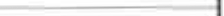 PČ Typ	KódPopis	MJ	MnožstvíCena celkem [CZK][CZK]	soustavaK   799991114eR	Kamenické práce - montáž podestm2	1,500	3 200,00	4 800,00K   799991114fR	Restaurátorská závěrečn;á zpráva k restaur•·ování podest	kus	35 000,00	0,00--		IK  799991115aR	Restaurátorský  průzkum a záznam  k restauJrování štukatérskému	kus	35 000,00	0,00 	- 	K  799991115bR	Restaurátorský záměr  k restaurování štuka1térskému	kus	15 000,00	0,00- 	·--K  799991115cR	Projednání   k restaurová1ní štukatérskéhoK  799991115dR	štukatérské  práce - obncova omítekkus	5 000,00	0,00m2	3 500,00	0,00K 799991115fR	Restaurátorská závěrečná zpráva k restaur ování štukatérskému	kus	25 000,00	0,00I-	-	---	-K  799991116aR	Restaurátorský  průzkum a záznam  k restau1rování dlažby pod schody-		-K  799991116bR	Restaurátorský záměr k restaurování dlažb•Y pod schody--	-	---	-5 000,00	0,00.6 500,00	0,00l	-- 	- 	---	-K  799991116eR	Restaurátorská závěrečr á zpráva k restaun >vání dlažby pod schody,_I	kus-0,00K 799991117aR	Restaurátorský průzkum a záznam k restau rování jednotlivývh stupňů u vstupů	kus--64	K  799991117bR	Restaurátorský  záměr  k restaurování  jedno tlivých  stupňů  u vstupů	kus0,00----	-	--	I	--	o,	--K 799991117cR	Projednání k restaurovi ní jednotlivých st pňů u vstupů	kusL	5 000,00	0,00--	-K 799991117dR	Ostatní práce - restaurm•vání jednotlivých sstupnů u vstupů	kus,_	---26 000,00!0,00-K  799991117eR	Restaurátorská závěreč1  á zpráva k restaur civání jednotlivých stupňů u vstupů	kus	16 200,00	0,00---67a  K  799991122aR	Restaurování kamennýc h pilířků zábradlí,__, 67b _ K  799991123aR	Výroba  nových kamenn--- -	-kus	12,000	5 500,00	66 000,00radlí - výměna za betonové	kusch hlav pilířků záb64 800,00K  799991120R	Vedení stavby, organiz< ce, restaurátorské  práce, dozor	%	5 000,00j	0,00--69	K  799991121 R	Gema-	- .%	-	5 000,00 .	0,00--1--„KRYCÍ LIST SOUPISU - ZL č. 1	VÍCEPRÁCE 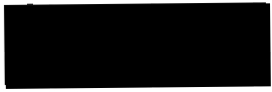 Stavba:SZ Krásný Dvůr, Obnova vnějších schodišť - ZL č. 1  VÍCEPRÁCE        Objekt: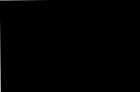 02 - Schodiště BKSO:Místo:Zadavatel:NPÚ Praha 1 Uchazeč:801 47 12Krásný DvůrCC-CZ:Datum:	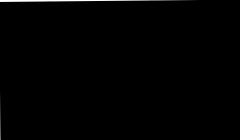 IČ:DIČ:IČ: DIČ:Projektant:Projektový atelier peo arch.a poz.stavby Poznámka:IČ: DIČ:Cena bez DPHDPH základnísníženázákl. přenesená sníž. přenesená nulová@ena s DPH#ODKAZ!#ODKAZ!#ODKAZ!#ODKAZ!#ODKAZ!Základ daně282 91 3,00--Sazba daně	Výše daně21,00%	59  412,0015,00%21,00%	0,0015,00%	0,000,00%	0,00-- --v	CZK	342   325,00REKAPITULACE ČLENĚNÍ SOUPISU PRACÍStavba:Objekt:SZ Krásný Dvůr, Obnova vnějších schodišť - ZL č. 1  VÍCEPRÁC   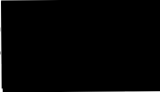 - Schod;ště BMísto:	Krásný Dvůr	Datum: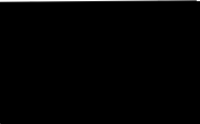 Zadavatel: Uchazeč:NPÚ Praha 1	Projektant:     Projektový  atelier  peoarch.a poz.stavbyKód dílu - Popis	Cena celkem [CZK]Náklady soupisu celkemHSV - Práce a dodávky HSV1 - Zemní práce 2 - Zakládání4 - Vodorovné konstrukce9 - Ostatní konstrukce a práce, bourání 998 - Přesun hmot282 913,000,000,000,000,00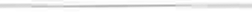 0,000,00PSV - PSV	282 913,00766 - Konstrukce truhlářské 767 - Konstrukce zámečnické-- -783 - Dokončovací práce - nátěry--	--798 - Skladebné položky--	---	-799 - RestaurováníM - Práce a dodávky M0,0067 200,000,00 	- -	- 	0,00215 713,000,0021-M - Elektromontáže	0,00SOUPIS  PRACÍStavba:Objekt:SZ Krásný Dvůr, Obnova vnějších schodišť - ZL č. 1  VÍCEPRÁCE ­02 - Schodiště B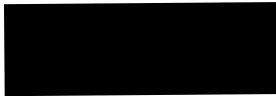 Místo:	Krásný DvůrDatum:Zadavatel: Uchazeč:NPÚ Praha 1Projektant:   Projektový atelier peoarch.a poz.stavby[PČ Typ	KódPopisMJ	MnožstvíJ.cena[CZK]Cena celkem [CZK]CenovásoustavaNáklady soupisu celkemD	PSV	PSV--- ---282 913,00282 913,00D	767	Konstrukce zámečnickéK 767991111 R	Kovová výplň zábradlí dle specifikace v tabulce zámečnických prvkůK 767991112 R	De raivní luc:rny na sloupcích - obnova dle specifikace v tabulce zámečnických a pas1rskych prvkum2 kus5 500,008 500,0067 200,00,--	-0,000,001-  +-- l--24	K l767991113RDekorativní lucerny na sloupcích - kopie dle specifikace v tabulce zámečnických a pasířských prvkůkus16 800,0067 200,0025 I  K  1998767201D	79934 I K 1799991111R35 I K l799991112aR.	l Kj799991112bRPřesun hmot pro zámečnické konstrukce stanovený procentní sazbou z ceny	%vodorovná dopravní vzdálenost do 50 m v objektech výšky do 6 moo,oL	o,oo lcs úRs 2016 01215 713,00---0,000,000,00   - - 	PČ Typ	Kód	Popis	MJ-	--Množství	J.cena [CZK]Cenová Cena celkem [CZK]	soustava---	- -K  799991114aR	Restaurátorský průzkum a záznam k restaurování podest	kkuuss-	---	--	-K  799991114bR	Restaurátorský záměr k restaurování podest	kkuuss---	------	-K  799991114cR	Projednání k restaurování podest	kkuussK  799991114dR	Kamenické práce - demontáž podest	mm22-50a  K 799991114gR	Kamenické práce - restaurování podest--K  799991114eR	Kamenické práce ·montáž podest	mm22- -K  799991114fR	Restaurátorská závěrečná zpráva k restaurování podest	kkuus!-K  799991115aR	Restaurátorský průzkum a záznam k restaurování štukatérskému	kkuus!--- =i   - 	 		   -	- 	K  799991115bR	Restaurátorský záměr k restaurování štukatérskémukus	15 000,000,00K 79999111 ScR	Projednání k restaurování štukatérského	kus.5 000,000,00---	. --- -----	-	IK  799991115dR	štukatérské práce- obnova omítekm22l	3 500,oo to,ool„--PČ Typ	KódPopisMJ	Množství--J.cena[CZK]Cena celkem [CZK]Cenová soustavaK  799991118bR	Restaurátorskký záměr  k restaurování   schodiště,  _	--	-	--K  799991118cR	Projednání   k restaurování   schodištěkus	-kus--	--- -	---- -77a   K  799991122aR	Restaurován----- ---	--	---kamenných pilířků zábradlí - včetně demontáže  (jeřáb)	kus	8,000--- ---	---	-- --- --	---6 811,00	54 488,0077b   K  799991123aR	Restaurování kamenného soklu - včetně  rest. záměru	bm	19,300730,00	14 089,00'--	-- -----	--- ------- -	--   - 	Popis	MJ	Množství	J.cena	Cena celkem [CZK]		Cenová [CZK]		soustavaVedení stavby, organizace, restaurátorské práce, dozor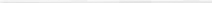 Geda- -%I	%	I	I5<)00,001	0,0015<)00,00	0,00	-REKAPITULACE STAVBY - PŘÍLOHA č. 1 ke ZL č. 1Kód:Stavba:KSO:Místo:CZ-CPV:16012ZSZ Krásný Dvůr, Obnova vnějších schodišť - ZL č. 1 MÉNĚPRÁCE  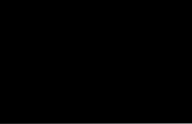 801 47 12Krásný Dvůr45000000-7CC-CZ:Datum:CZ-CPA:1273143.99. 9Zadavatel:NPÚ Praha 1 Uchazeč:Projektant:GEMA ART GROUP, a.s.IČ: DIČ:IČ: 26437741 DIČ: CZ26437741IČ:Projektový atelier pro arch.a poz.stavby Poznámka:Cena bez DPHDIČ:-702 976,00DPH  základnísnížená'Cena s DPHSazba daně21,00%15,00%v	CZKZáklad daně-702 976,000,00Výše daně-147 625,000,00-sso 601,00 i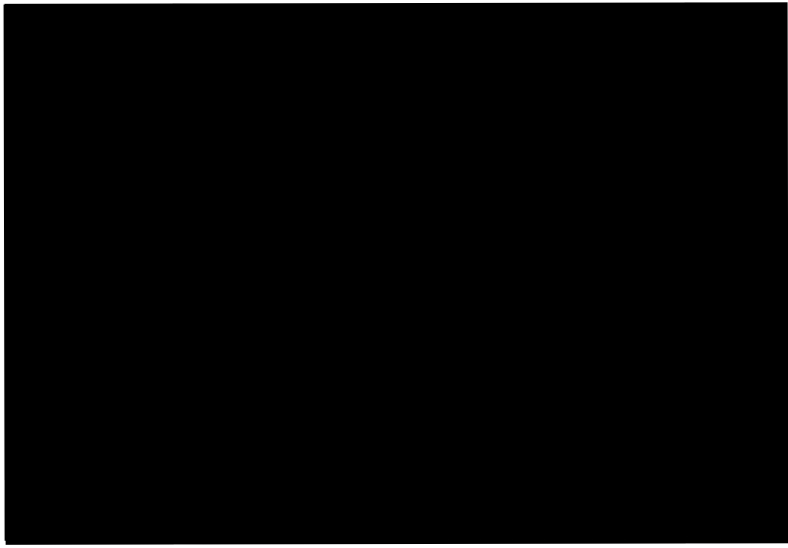 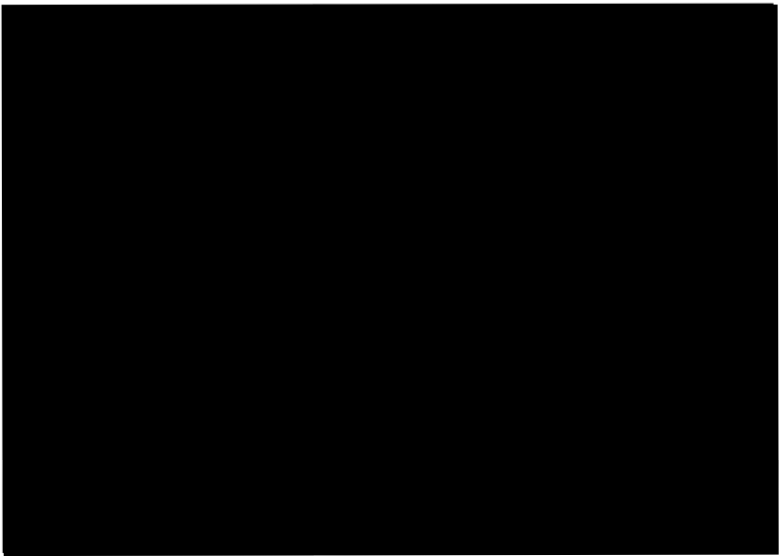 REKAPITULACE STAVBYKód:Stavba:16012ZSZ Krásný Dvůr, Obnova vnějšich schodišť - ZL č. 1 MÉNĚPRÁCE 3/2018KSO:Místo:CZ-CPV:801 47 12Krásný Dvůr45000000-7CC-CZ:Datum:	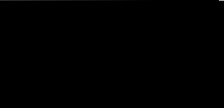 CZ-CPA:Zadavatel:NPÚ ú.p.s. v PrazeIČ: DIČ:Uchazeč:GEMA ART GROUP, a.s.IČ: 26437741DIČ: CZ26437741Projektant:Projektový atelier pro arch.a poz.stavby Poznámka:Cena bez DPHIČ: DIČ:-702 976,00DPH základnísníženáCena s DPHSazba daně21,00%15,00%v	CZKZáklad daně·702 976,000,00Výše daně-147 625,000,00-8so  601,00 I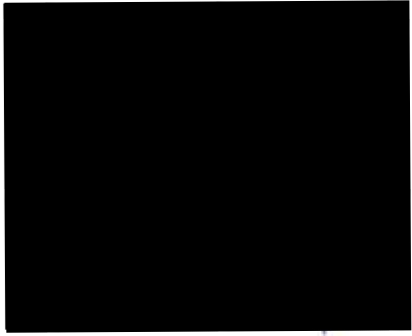 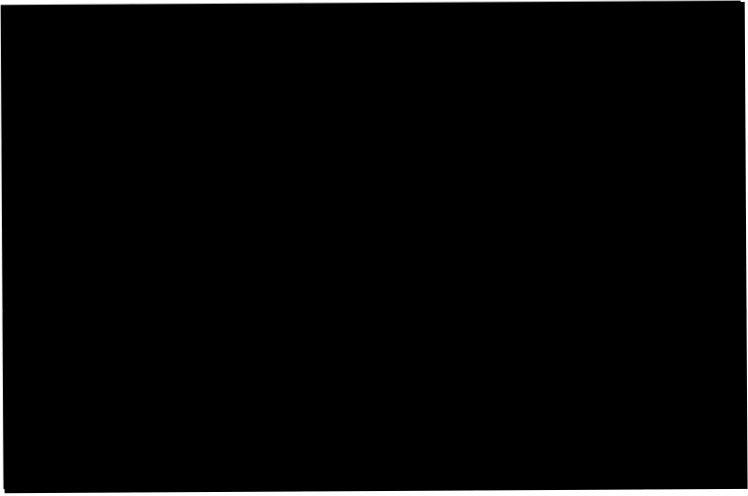 0	0	IREKAPITULACE OBJEKTU STAVBY A SOUPISU PRACIKód:	1601ZZStavba:	SZ Krásný Dvůr, Obnova vnějšich schodišť - ZL č. 1 MÉNĚPRÁCE 3/2018Místo:Zadavatel: Projektant:l   	Krásný DvůrNPÚ ú.p.s. v PrazeProjektový atelier pro arch.a poz.stavbyDatum: 	J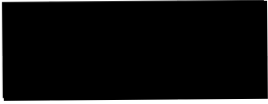 Kód	Objekt, Soupis prací	Cena bez DPH [CZK]	Cena s DPH [CZK]	TypNáklady stavby celkem	-702 976,00	-850 601,00KRYCÍ LIST SOUPISU -	ZL č. 1 MÉNĚPRÁCE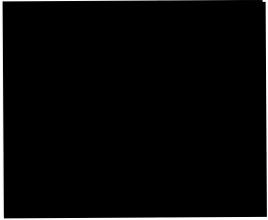 Stavba:SZ Krásný Dvůr, Obnova vnějších schodišť - ZL č. 1 MÉNĚPRÁCE  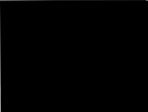 Objekt:01 - Schodiště A (do čestného dvora)KSO:Místo:801 47 1ZKrásný DvůrCC-CZ:Datum:	Z9.04. Z018Zadavatel:NPÚ ú.p.s. v Praze Uchazeč:Projektant:Projektový atelier pro arch.a poz.stavby Poznámka:IČ: DIČ:IČ: DIČ:IČ: DIČ: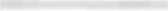 Cena bez DPH	-393 068,00-DPH základnísníženázákl. přenesená sníž. přenesená nulová[Cena s DPHREKAPITULACE ČLENĚNÍ SOUPISU PRACÍStavba:Objekt:SZ Krásný Dvůr, Obnova vnějších schodišť - ZL č. 1 MÉNĚPRÁCE _01 - Schodiště A (do čestného dvora)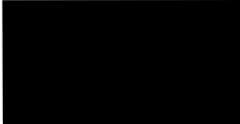 PSV - PSV766 - Konstrukce truhlářské 798 - Skladebné položky-----799 - Restaurová ní-278 079,00-13 000,00------67 578,60-197 500,00SOUPIS PRACÍStavba:Objekt:SZ Krásný Dvůr, Obnova vnějších schodišť - ZL č. 1 MÉNĚPRÁCE -01 - Schodiště A (do čestného dvora)Místo:Krásný DvůrDatum:Zadavatel: Projektant:[ PČ Typ	KódNPÚ ú.p.s. v PrazeProjektový atelier pro arch.a poz.stavbyPopis	MJ	MnožstvíJ.cena [CZK]Cena celkem [CZKJNáklady soupisu celkem- 393 068,00!uložení sypaniny poplatek za uložení sypaniny na skládce (skládkovné)	t	 .Zásyp sypaninou z jakékoliv horniny s uložením výkopku ve vrstvách se zhutněním	.3jam, šachet, rýh nebo kolem objektů v těchto vykopávkách	m.._-0,030	860,00-31,414	125,00-25,801-3 926,75D	21532212Zakládání			-Podsyp pod základové konstrukce se zhutněním a urovnáním povrchu z kameniva	m3 hrubého, frakce 16 - 32 mm1 900,00 	-71  948,60-4 370,001	ť9232511Postupná podezdívka základového zdiva jakékoliv tloušťky, bez výkopu a zapažení na maltu cementovou,  cihlami pálenýmim3	.	-14,691	4  600.oL_	-67 578,60 1D	912	K 94311111114	K 943111811Ostatní konstrukce a práce,  bouráníMontáž Lešení prostorového trubkového Lehkého pracovního bez podlah s provozním zatížením tř. 3 do 200 kg/m2, výšky do 10 mDemontáž lešení prostorového trubkového lehkého pracovního bez podlah s provozním zatížením tř. 3 do 200 kg/m2, výšky do 10 mm'.m3-39 088,27125,00	-27 144,6355,00	-11 943,64PČ Typ	Kód	Popis	MJ	MnožstvíJ.cenaCena celkem [CZK][CZK]D	PSVD	766K 1766991112RPSVKonstrukce truhlářskéÚprava rámu okna a dvou křídel dle specifikace v tabulce tru hlářských prvků-278 079,00-13 000,00[ i   us	I	-z,ooo J	6 500,00 !	-13 ooo,oo jo-, -33 , Kvvr44 1 K      799991113dRpráce - výroba trnoží  	-67 578,60m2	I	-14,691}	00,ooJ	-67 578,601 	_,r	20,600	7 500, 00 1   -	- -154 500,oo JD	799	Restaurování	-197 500,00Kamenickélsol K 799991114dRKamenické práce - výroba podest---------- - -'	_-5,000	8 600,00	-43 000,00KRYCÍ LIST SOUPISU	ZL č. 1 MÉNĚPRÁCE .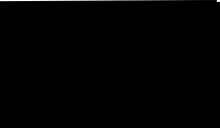 Stavba:SZ Krásný Dvůr, Obnova vnějších schodišť - ZL č. 1 MÉNĚPRÁCE  Objekt: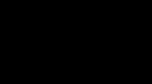 02 - Schodiště BKSO:Místo:801 47 12Krásný DvůrCC-CZ: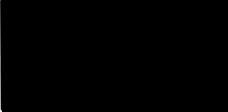 Datum:Zadavatel:NPÚ ú.p.s. v Praze Uchazeč:Projektant:Projektový atelier pro arch.a poz.stavby Poznámka:Cena bez DPHIČ: DIČ:IČ: DIČ:IČ: DIČ:-309 908,00DPH základnísníženázákl. přenesená sníž. přenesená nulová#ODKAZ!#ODKAZ!#ODKAZ!#ODKAZ!#ODKAZ!Základ daněSazba daně	Výše daně21,00%	-65 081,0015,00%21,00%	0,0015,00%	0,000,00%	0,00--1 cena s DPHv	CZK	- 374  989,00REKAPITULACE ČLENĚNÍ SOUPISU PRACÍStavba:Objekt:SZ Krásný Dvůr, Obnova vnějších schodišť - ZL č. 1 MÉNĚPRÁCE -02 - Schodiště BMísto:Zadavatel: Projektant:Krásný DvůrNPÚ ú.p.s. v PrazeProjektový atelier pro arch.a poz.stavbyDatum:	-Kód dílu - Popis	Cena celkem [CZK]767 - Konstrukce zámečnické 798 - Skladebné položky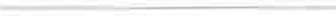 -34 000,00-63 420,20SOUPIS PRACÍStavba:SZ Krásný Dvůr, Obnova vnějších schodišť - ZL č. 1 MÉNĚPRÁCObjekt:02 - Schodiště BMísto:	Krásný DvůrDatum:	-Zadavatel: Uchazeč:NPÚ ú.p.s. v PrazeProjektant:Projektový atelier pro arch.a poz.sta•Č Typ	KódNáklady soupisu celkemo	HSV	Práce a dodávky HSVPopisMJ	MnožstvíJ.cena [CZK]Cena celkem [CZK]-309 908,00-212 488,00o	- Zemní práce-----47 736,031	K  13230140'2	K  16220121'-	--5	K  167101106	K  17120120I 8	K  174101101-	-Hloubená vykopávka pod základy ručně s přehozením výkopku na vzdálenost 3 m nebo	m3s naložením na ruční dopravní prostředek v hornině tř. 4Vodorovné přemístění výkopku stavebním kolečkem s vyprázdněním kolečka nahromady nebo do dopravního prostředku na vzdálenost do 10 m z horniny tř. 1 až 4	m3Nakládání, skládání a překládání neulehlého výkopku nebo sypaniny nakládání,množství do 100 m3, z hornin tř. 1 až 4	m3Uložení sypaniny na skládky	m3Zásyp sypaninou z jakékoliv horniny s uložením výkopku ve vrstvách se zhutněnímm3jam, šachet, rýh nebo kolem objektů v těchto vykopávkách·17,020	1 560,00--·44,339 1	280,00-17,020	273,00-10,901	65,00I-27,319	125,00-26 551,20-12 414,92-4 646,46·708,57-3 414,88o	2	Zakládání1 	' 	-90 031,20\	·1279232511IPostupna·pod_e_zdívka   ákla?oého.zd_iva jakékoliv tloušťky, bez výkopu a zapažení nam3maltu cementovou, c1hlam1 palenym1-19,572	4 600,001-90 031,20 1------'	 	D	9	Ostatní konstrukce a práce, bourání-74 720,88@-	[CZK] 	PČ Typ	Kód	Popis	MJ	Množství	J.cena	Cena celkem [CZK]943111111Montáž lešení prostorového trubkového lehkého pracovního bez podlah s provozním zatížením tř. 3 do 200 kg/ m2, výšky do 10 m125,ool	-51 889,501943111811	Demontáž lešení prostorového trubkového lehkého pracovního bez podlah s provozním zatížením tř. 3 do 200 kg/ m2, výšky do 10 mD	PSV	PSV	-97  420,00D	767	Konstrukce zámečnické	-34 000,00lucerny na sloupcích - obnova dle specifikace v tabulce zámečnických aprvkůkus-4.000r	8 500,00 [	-34 000,00 	I				JD	798	Skladebné položky	-63 420,20[ 33] K  1798991116R  lKL/9 Podezdívání zdiva po obvodu	m2	I	-13,787[4 600,oo j	-63 420,20]Strana 10 z 10vliv na t.ennln dokončeni:Práce nemají vliv na termfn dokončení dlla.vliv na t.ennln dokončeni:Práce nemají vliv na termfn dokončení dlla.vliv na t.ennln dokončeni:Práce nemají vliv na termfn dokončení dlla.jiné vllvy (na změnu PO apod.):jiné vllvy (na změnu PO apod.):jiné vllvy (na změnu PO apod.):pfflohy :početformát1.	Soupis pracf - méně práce16A42	Soupis prací - vfce práce15A43	Stanovisko restaurátora - kámen4A44	Stanovisko restaurátora - dfevo1A45	Stanovisko restaurátora - kov1A46	Kalkulace položky kámen + stanovisko projektanta1A47	Zápis z kontrolnlho dne č.1 z 22.8.20172A48	Zápis z kontrolnlho dne č.2 z 12.9.20173A49	Zápis z kontrolnfho dne č.3 z 26.9.20172A410	Zápis z kontrolnlho dne č.4 z 17.10.20173A411	Zápis z 19.2.2018 - dfevo3A412	Priloha č. 15 POIVZ1A4799Restaurování -Restaurování -505 270,0034K799991111RPřípravná fázePřípravná fázeKč10 000,00--10 000,00--0,0035K799991112aRRestaurátorský průi zkum a záznam k restaurování stupňůRestaurátorský průi zkum a záznam k restaurování stupňůkus35 000,0035 000,000,00--36K799991112bRRestaurátorský zárměr k restaurování stupňůkus	15 000,00	0,00kus	15 000,00	0,00kus	15 000,00	0,00kus	15 000,00	0,00kus	15 000,00	0,00---37KK799991112cRProjednání k rest<aurování stupňůProjednání k rest<aurování stupňůkus16 400,000,0038KK799991112dRKamenické práce 1výroba stupňůKamenické práce 1výroba stupňům6 500,000,0038aKK799991112gRpříplatek za změr u materiálu - červený pískovec Lokalita Německopříplatek za změr u materiálu - červený pískovec Lokalita Německom90,500,00225 000,0039KK799991112eRKamenické práce -montáž stupňůKamenické práce -montáž stupňům3 490,000,00--40KK799991112fRRestaurátorská zá.1věrečná zpráva k restaurování stupňůRestaurátorská zá.1věrečná zpráva k restaurování stupňůkus35 000,000,00m20,00- jeřáb)!.7 520,0048 880,0037K799991112cRProjednání  k restaurování stupňůkuskus16 400,000,0038K799991112dRKamenické práce demontáž stupňůmm6 500,000,0038aK799991112gRKamenické práce - restaurování stupňů140,000140,000550,0077 000,0039K799991112eRKamenické práce -montáž stupňůmm3 490,000,0040K799991112fRRestaurátorská závěrečná zpráva k restaurování stupňůkuskus35 000,000,0041K799991113aRRestaurátorský průzkum a záznam k restaurování trnožíkuskus25 000,000,0042K799991113bRRestaurátorský záměr k restaurování trnožíkuskus15 000,000,0043K799991113cRProjednání  k restaurování trnožíkuskus5 000,000,0044K799991113dRKamenické práce ·demontáž trnožímm7 500,000,00--·-·44aK799991113gRKamenické práce - restaurování trnoží40,000	650,00	26 000,0040,000	650,00	26 000,0040,000	650,00	26 000,0045K799991113eRKamenické práce ·montáž trnoží-- - -m-m-3 490,00	0,00--i3 490,00	0,00--i3 490,00	0,00--i46K799991113fRRestaurátorská závěrečná zpráva k restaurování trnožíkuskus28 000,00	0,0028 000,00	0,0028 000,00	0,00K 799991115eR	Restaurátorská závěrečná  zpráva  k  restaurování  štukatérskému--K 799991116aR	Restaurátorský průzkum a záznam  k restaurování dlažby pod schody-K 799991115eR	Restaurátorská závěrečná  zpráva  k  restaurování  štukatérskému--K 799991116aR	Restaurátorský průzkum a záznam  k restaurování dlažby pod schody-K 799991115eR	Restaurátorská závěrečná  zpráva  k  restaurování  štukatérskému--K 799991116aR	Restaurátorský průzkum a záznam  k restaurování dlažby pod schody-K 799991115eR	Restaurátorská závěrečná  zpráva  k  restaurování  štukatérskému--K 799991116aR	Restaurátorský průzkum a záznam  k restaurování dlažby pod schody-K 799991115eR	Restaurátorská závěrečná  zpráva  k  restaurování  štukatérskému--K 799991116aR	Restaurátorský průzkum a záznam  k restaurování dlažby pod schody-kus-kus-25 000,0025 000,000,00K 799991115eR	Restaurátorská závěrečná  zpráva  k  restaurování  štukatérskému--K 799991116aR	Restaurátorský průzkum a záznam  k restaurování dlažby pod schody-K 799991115eR	Restaurátorská závěrečná  zpráva  k  restaurování  štukatérskému--K 799991116aR	Restaurátorský průzkum a záznam  k restaurování dlažby pod schody-K 799991115eR	Restaurátorská závěrečná  zpráva  k  restaurování  štukatérskému--K 799991116aR	Restaurátorský průzkum a záznam  k restaurování dlažby pod schody-K 799991115eR	Restaurátorská závěrečná  zpráva  k  restaurování  štukatérskému--K 799991116aR	Restaurátorský průzkum a záznam  k restaurování dlažby pod schody-K 799991115eR	Restaurátorská závěrečná  zpráva  k  restaurování  štukatérskému--K 799991116aR	Restaurátorský průzkum a záznam  k restaurování dlažby pod schody-kuskus35 000,0035 000,000,00K 799991115eR	Restaurátorská závěrečná  zpráva  k  restaurování  štukatérskému--K 799991116aR	Restaurátorský průzkum a záznam  k restaurování dlažby pod schody-K 799991115eR	Restaurátorská závěrečná  zpráva  k  restaurování  štukatérskému--K 799991116aR	Restaurátorský průzkum a záznam  k restaurování dlažby pod schody-K 799991115eR	Restaurátorská závěrečná  zpráva  k  restaurování  štukatérskému--K 799991116aR	Restaurátorský průzkum a záznam  k restaurování dlažby pod schody-K 799991115eR	Restaurátorská závěrečná  zpráva  k  restaurování  štukatérskému--K 799991116aR	Restaurátorský průzkum a záznam  k restaurování dlažby pod schody-K 799991115eR	Restaurátorská závěrečná  zpráva  k  restaurování  štukatérskému--K 799991116aR	Restaurátorský průzkum a záznam  k restaurování dlažby pod schody---59K799991116bRRestaurátorský záměr k restaurování dlažby pod schodyRestaurátorský záměr k restaurování dlažby pod schodykus-kus-15 000,0015 000,000,0060K799991116cRProjednání  k restaurování dlažby pod schody-Projednání  k restaurování dlažby pod schody-kus-kus-5 000,005 000,000,0061K799991116dROstatní práce - restaurování stávající dlažby vprostoru pod schody	m2prostoru pod schody	m2prostoru pod schody	m26 500,006 500,000,00---62K799991116eRRestaurátorsk á závěrečná zpráva k restaurování dlažby pod schody	kusí dlažby pod schody	kusí dlažby pod schody	kus25 000,0025 000,000,00---63K799991117aRRestaurátorsk ý průzkum a záznam k restaurování schodiště	kusní schodiště	kusní schodiště	kus35 000,0035 000,000,00-----64K799991117bRRestaurátorský záměr k restaurování schodištěkuskuskus15 000,0015 000,000,00- 	---65K799991117cRProjednání  k restaurování schodištěkuskuskus5 000,005 000,000,00- 	66K799991117dROstatní  práce -  restaurování schodištěkuskuskus95 000,0095 000,000,00------67K799991117eRRestaurátorsk á závěrečná zpráva k restaurování schodištěRestaurátorsk á závěrečná zpráva k restaurování schodištěRestaurátorsk á závěrečná zpráva k restaurování schodištěkus-kus-35 000,000,0068K799991118aRRestaurátorsk ý průzkum a záznam k restaurování schodištěRestaurátorsk ý průzkum a záznam k restaurování schodištěRestaurátorsk ý průzkum a záznam k restaurování schodištěkuskus35 000,000,00-	- '-  ---	-'--	---	- '-  ---	-'--	---	- '-  ---	-'--	---	- '-  ---	-'--	---	- '-  ---	-'--	---	- '-  ---	-'--	---	- '-  ---	-'--	---	- '-  ---	-'--	---	- '-  ---	-'--	---	- '-  ---	-'--	--71	K  799991118dR	Ostatní práce -  restaurování schodiště	kus--	-	---71	K  799991118dR	Ostatní práce -  restaurování schodiště	kus--	-	---71	K  799991118dR	Ostatní práce -  restaurování schodiště	kus--	-	---71	K  799991118dR	Ostatní práce -  restaurování schodiště	kus--	-	---71	K  799991118dR	Ostatní práce -  restaurování schodiště	kus--	-	---125 000,00125 000,000,0072	K 799991118eR	Restaurátorskká závěrečná  zpráva  k restaurování  schodiště	kus72	K 799991118eR	Restaurátorskká závěrečná  zpráva  k restaurování  schodiště	kus72	K 799991118eR	Restaurátorskká závěrečná  zpráva  k restaurování  schodiště	kus72	K 799991118eR	Restaurátorskká závěrečná  zpráva  k restaurování  schodiště	kus72	K 799991118eR	Restaurátorskká závěrečná  zpráva  k restaurování  schodiště	kus35 000,0035 000,000,00   - 	   - 	   - 	   - 	   - 	73K799991119aRRestaurátorskký průzkum a záznam k restaurování jednotlivývh stupňů u vstupůkus-11 000,0011 000,000,0074K799991119bRRestaurátorskký záměr k restaurování jednotlivých stupňů u vstupůkus8 000,008 000,000,00---	----75K799991119cRProjednání  k restaurování jednotlivých stupňů u vstupůkus5 000,005 000,000,001---i;K799991149dROstatní prácee - restaurování jednotlivé stupně u vstupů-	--	--	--- ----kus26 000,0026 000,000,00--77	K  799991119eR	Restaurátors ká závěrečná zpráva k restaurování jednotlivých stupňů u vstupů	kus77	K  799991119eR	Restaurátors ká závěrečná zpráva k restaurování jednotlivých stupňů u vstupů	kus77	K  799991119eR	Restaurátors ká závěrečná zpráva k restaurování jednotlivých stupňů u vstupů	kus77	K  799991119eR	Restaurátors ká závěrečná zpráva k restaurování jednotlivých stupňů u vstupů	kus77	K  799991119eR	Restaurátors ká závěrečná zpráva k restaurování jednotlivých stupňů u vstupů	kus16 200,000,0001Schodiště A (do čestného dvora)-393 068,00-475 612,00STA02Schodiště B-309 908,00-374 989,00STAVRNVedlejší rozpočtové náklady0,000,00STAMísto:	Krásný DvůrZadavatel:	NPÚ ú.p.s. v PrazeProjektant:	Projektový atelier pro arch.a poz.stavbyDatum:Datum:Datum:Datum:Datum:Datum:Datum:Datum:Datum:Kód dílu - PopisCena celkem [CZK]Náklady soupisu celkem- 393  068,00HSV - Práce a dodávky HSV-114 989,001 - Zemní práce-3 952,552 - Zakládání-71 948,609 - Ostatní konstrukce a práce, bourání-39 088,27D	HSVPráce a dodávky HSV-114 989,00D	1Zemní práce-3 952,55Náklady soupisu celkem-309 908,00HSV - Práce a dodávky HSV-212 488,001 - Zemní práce-47 736,03--2 - Zakládání-90 031,209 - Ostatní konstrukce a práce, bourání-74 720,88PSV - PSV-97 420,00--